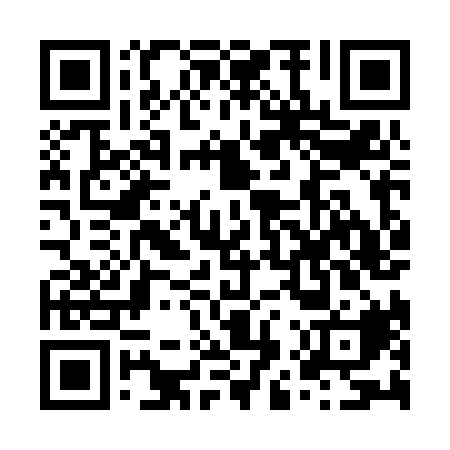 Ramadan times for Gutenstein, AustriaMon 11 Mar 2024 - Wed 10 Apr 2024High Latitude Method: Angle Based RulePrayer Calculation Method: Muslim World LeagueAsar Calculation Method: ShafiPrayer times provided by https://www.salahtimes.comDateDayFajrSuhurSunriseDhuhrAsrIftarMaghribIsha11Mon4:344:346:1712:063:175:575:577:3412Tue4:324:326:1512:063:185:585:587:3513Wed4:304:306:1312:063:195:595:597:3714Thu4:274:276:1112:063:206:016:017:3815Fri4:254:256:0912:053:216:026:027:4016Sat4:234:236:0712:053:226:046:047:4217Sun4:214:216:0512:053:236:056:057:4318Mon4:194:196:0312:043:236:076:077:4519Tue4:164:166:0112:043:246:086:087:4720Wed4:144:145:5912:043:256:106:107:4821Thu4:124:125:5712:043:266:116:117:5022Fri4:104:105:5512:033:276:136:137:5123Sat4:074:075:5312:033:286:146:147:5324Sun4:054:055:5112:033:286:156:157:5525Mon4:034:035:4912:023:296:176:177:5726Tue4:004:005:4712:023:306:186:187:5827Wed3:583:585:4412:023:316:206:208:0028Thu3:563:565:4212:013:326:216:218:0229Fri3:533:535:4012:013:326:236:238:0330Sat3:513:515:3812:013:336:246:248:0531Sun4:484:486:361:004:347:267:269:071Mon4:464:466:341:004:357:277:279:092Tue4:444:446:321:004:357:287:289:113Wed4:414:416:301:004:367:307:309:124Thu4:394:396:2812:594:377:317:319:145Fri4:364:366:2612:594:377:337:339:166Sat4:344:346:2412:594:387:347:349:187Sun4:314:316:2212:584:397:367:369:208Mon4:294:296:2012:584:397:377:379:229Tue4:264:266:1812:584:407:387:389:2410Wed4:244:246:1612:584:417:407:409:26